Администрация Черниговского района ПОСТАНОВЛЕНИЕ28.10.2021                                    с. Черниговка                             № 494-паОб организации аукциона на право заключения договора аренды муниципального имущества (для оказания поддержки субъектов МСП)Руководствуясь Гражданским кодексом Российской Федерации, ст. 17.1 Федерального закона от 26.07.2006 № 135-ФЗ «О защите конкуренции», ст.18 Федерального закона от 24.07.2007 № 209-ФЗ «О развитии малого и среднего предпринимательства в Российской Федерации», Приказом Федеральной антимонопольной службы от 10.02.2010 № 67 «О порядке проведения конкурсов или аукционов на право заключения договоров аренды, договоров безвозмездного пользования, договоров доверительного управления имуществом, иных договоров, предусматривающих переход прав владения и (или) пользования в отношении государственного или муниципального имущества, и перечне видов имущества, в отношении которого заключение указанных договоров может осуществляться путем проведения торгов в форме конкурса», Решением Думы Черниговского района от 03.08.2020 № 229-НПА «Об утверждении порядка распоряжения имуществом, включенном в перечень муниципального имущества Черниговского муниципального района, предназначенного для оказания имущественной поддержки субъектам малого и среднего предпринимательства и организациям, образующим инфраструктуру поддержки субъектов малого и среднего предпринимательства», Уставом Черниговского муниципального района, Администрация Черниговского районаПОСТАНОВЛЯЕТ:1. Провести 13 декабря 2021 года открытый аукцион на право заключения договора аренды недвижимого имущества, находящегося в муниципальной собственности Черниговского муниципального района и включенного в Перечень имущества, предназначенного для оказания имущественной  поддержки субъектам малого и среднего предпринимательства и организациям, образующим инфраструктуру поддержки субъектов малого и среднего предпринимательства (далее – аукцион № 3) по двум лотам (Приложение 1)2. Назначить отдел земельных и имущественных отношений уполномоченным органом на проведение аукциона № 3.3. Утвердить документацию об аукционе № 3 (Приложение 2).4. Для проведения аукциона № 3 включить в число членов постоянно действующей комиссии по проведению торгов по продаже муниципального имущества или права на заключение договора аренды муниципального имущества представителя Комиссии при Администрации Черниговского муниципального района по вопросам предоставления поддержки субъектам малого и среднего предпринимательства Коровицкую Д.Л. – начальника отдела экономики Администрации Черниговского района. 5. Контроль за исполнением настоящего постановления возложить на заместителя главы Администрации Черниговского района Салюк. О.Г.Глава Черниговского района	                                                     К.В. ХижинскийПриложение 1 к постановлению администрации Черниговского района от __________ 2021 г. № _______Объекты аукциона № 3:1. Лот № 1 – нежилое помещение общей площадью 50,1 кв.м, номера на поэтажном плане 42-44, расположенное по адресу: 692372, Приморский край, Черниговский район, с. Черниговка, ул. Буденного, 232. Лот № 2 – нежилое помещение общей площадью 23,8 кв.м, номер на поэтажном плане 12, расположенное по адресу: 692372, Приморский край, Черниговский район, с. Черниговка, ул. 8 Марта, 3-г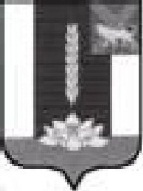 